Dodavatel:Stavitelství Pospíšil s.r.o.Na zákopě 636/2b 77900 Olomouc25844610MUZEUM UMĚNÍ OLOMOUCstátní příspěvkováorganizaceDenisova 47, 771 11 Olomouc+xxwww.muo.cz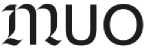 Na základě předložených nabídek od tří uchazečů u Vás objednáváme provedení demolice provizorních stavebních objektů na parc. č. 39, v k. ú. Olomouc-město, v souvislosti s přípravou projektu SEFO, dle odsouhlaseného položkového rozpočtu.Předpokládaná hodnota: 263 105,13 KčDěkujiMgr. Ondřej Zatloukalředitel Muzea umění OlomoucNa fakturu prosím uveďte číslo objednávkyPODPIS SPRÁVCE ROZPOČTU: potvrzuji, že jsem prověřil(a) připravovanou operaci ustan.§ 13 vyhlášky 416/2004 Sb.INDIVIDUÁLNÍ PŘÍSLIB KČ bez DPH:s DPH: 263 105,13 Kčdatum a podpisDotaceVÝSTAVAPříkazce operaceDatum: 14.12.2022 14:14:08xxxSchvalujícíDatum: 13.12.2022 15:25:15xxSprávce rozpočtuDatum: 14.12.2022 06:40:24xxEkonomDatum: 14.12.2022 09:24:45xxRegistr smluvDatum: 14.12.2022 11:38:33xx